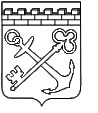 АДМИНИСТРАЦИЯ ЛЕНИНГРАДСКОЙ ОБЛАСТИКОМИТЕТ ПО ФИЗИЧЕСКОЙ КУЛЬТУРЕ И СПОРТУ ЛЕНИНГРАДСКОЙ ОБЛАСТИПРИКАЗот ________________ 2021 года №_____О внесении изменений в приказ комитета по физической культуре и спорту Ленинградской области от 30.06.2020 N 18-о "О порядке установления стимулирующих выплат руководителям государственных учреждений Ленинградской области, подведомственных комитету по физической культуре и спорту Ленинградской области"В соответствии с п. 2.2.1. Положения о комитете по физической культуре и спорту Ленинградской области, утвержденного постановлением Правительства Ленинградской области от 16 января 2014 г. N 4, приказываю:Пункт 2.2 Положения о порядке установления стимулирующих выплат, порядке и предельных размерах оказания материальной помощи руководителям государственных учреждений Ленинградской области, подведомственных комитету по физической культуре и спорту Ленинградской области, утвержденного приказом комитета  по физической культуре и спорту Ленинградской области от 30.06.2020 №18-о изложить в следующей редакции:«2.2. Максимальный размер премиальных выплат по итогам работы составляет:2.2.1. для руководителя Государственного бюджетного учреждения Ленинградской области "Центр олимпийской подготовки по водным видам спорта" - 100% от должностного оклада руководителя;2.2.2. для директора Государственного автономного учреждения Ленинградской области "Спортивная школа олимпийского резерва по горнолыжному спорту, фристайлу" - 100% от должностного оклада руководителя;2.2.3. для директора Государственного автономного учреждения Ленинградской области "Спортивная школа "Ленинградец"- 100% от должностного оклада руководителя;2.2.4. для директора Государственного автономного учреждения Ленинградской области "Спортивно-тренировочный центр Ленинградской области" - 120% от должностного оклада руководителя;2.2.5. для директора Государственного бюджетного учреждения Ленинградской области "Спортивная школа по волейболу" – 110% от должностного оклада руководителя;2.2.6. для директора Государственного автономного учреждения Ленинградской области "Центр спортивной подготовки сборных команд Ленинградской области" – 70% от должностного оклада руководителя.».Приложение 2  (Критерии оценки деятельности государственных учреждений, подведомственных комитету по физической культуре и спорту Ленинградской области, и их руководителей), утвержденное приказом комитета по физической культуре и спорту Ленинградской области от 30.06.2020 N 18-о, изложить в редакции согласно приложению к настоящему приказу.Контроль за исполнением настоящего приказа оставляю за собой.Председатель комитета				                                         Д.П. Иванов